                                                 MALI  ILUZIONISTIPOTREBAN MATERIJAL: razne figurice, razni slikovni materijal, staklenka ili čaša, vodaTIJEK AKTIVNOSTI: 1.staviti predložak na stol ili sliko zalijepiti na zid                2.ispred slike staviti staklenku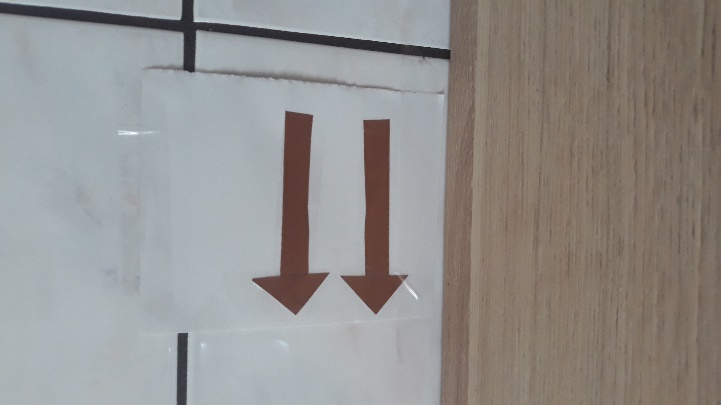 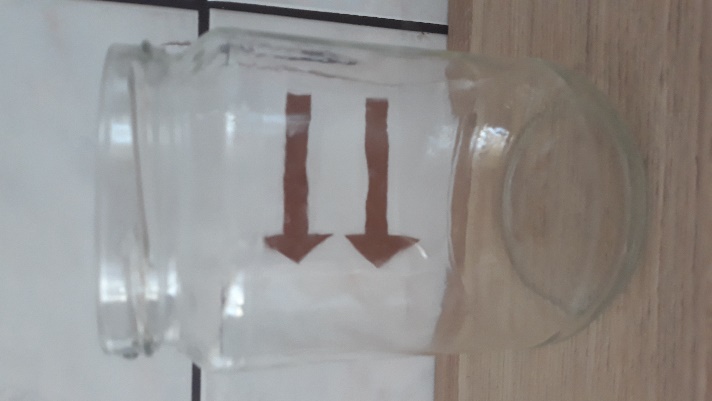 3.ulijevati vodu u staklenku promatrati čaroliju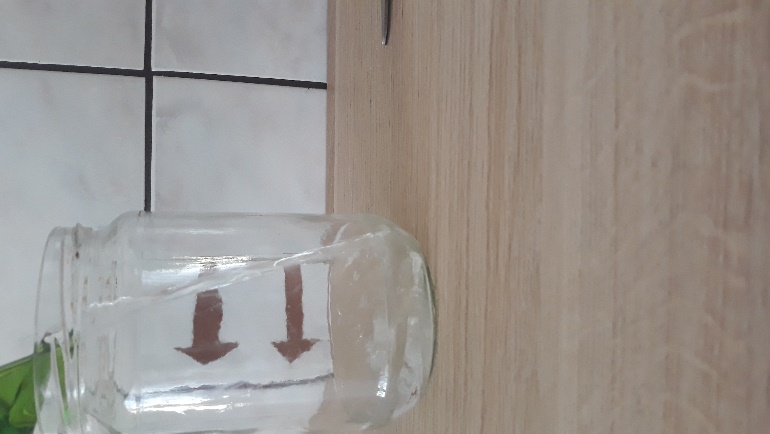 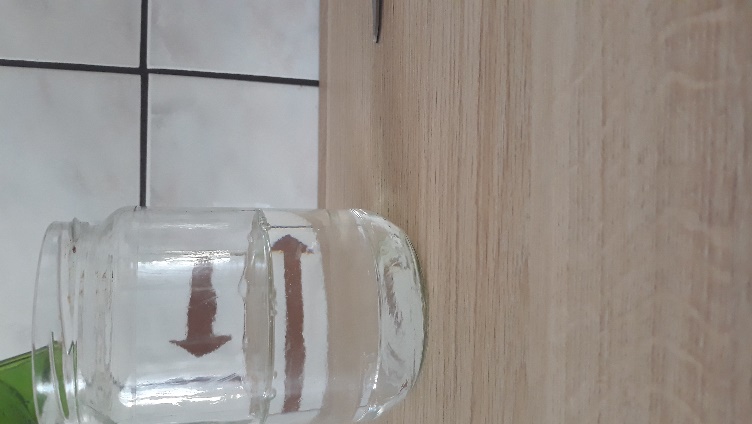 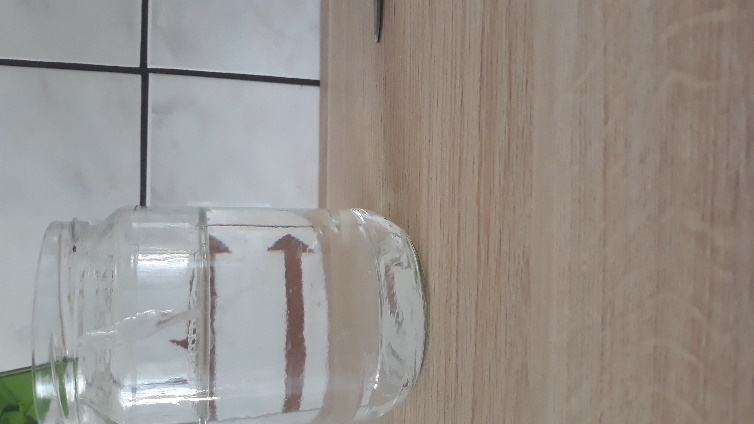 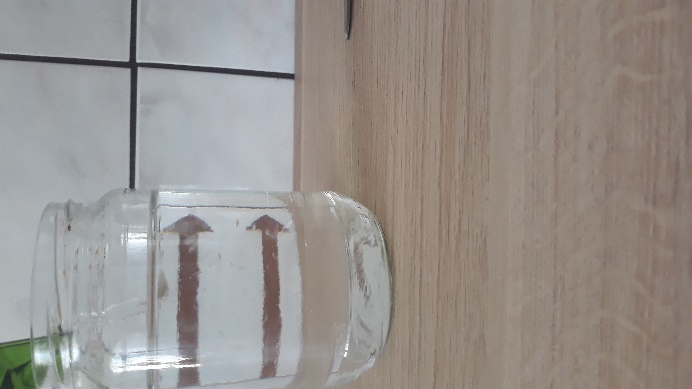 S figuricom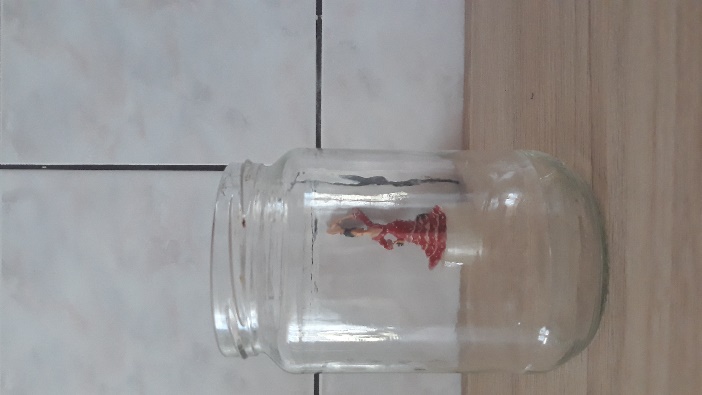 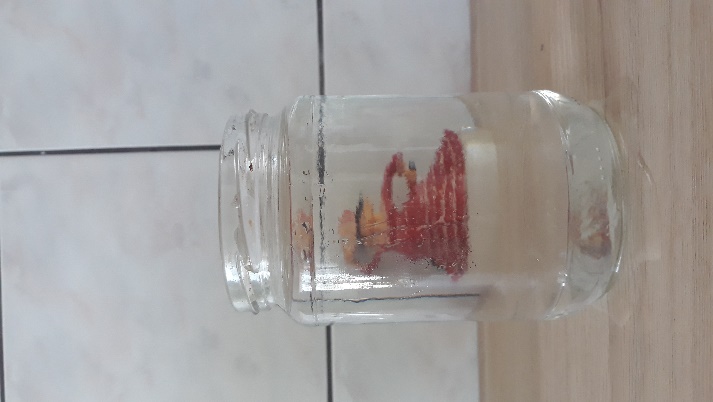 CILJ AKTIVNOSTI: potiče efekt iznenađenja kod djece                               Razvijamo svijest i postojanje optičke iluzije kod djece na vlastitom primjeru                                                        GIMNASTIKA  MOZGAPOTREBNI MATERIJAL: papir, flomaster, čepoviTIJEK AKTIVNOSTI: nacrtajte određeni model s lijeve i desne strane papira odredivši početak i kraj                                   Dijete pravi prste u čepove i istodobno kreče njima po liniji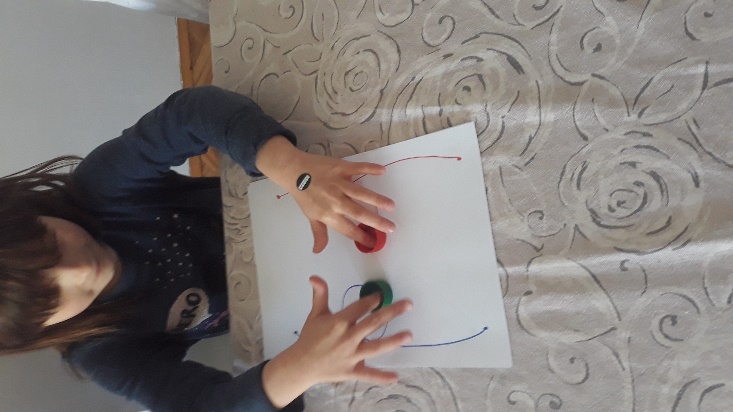 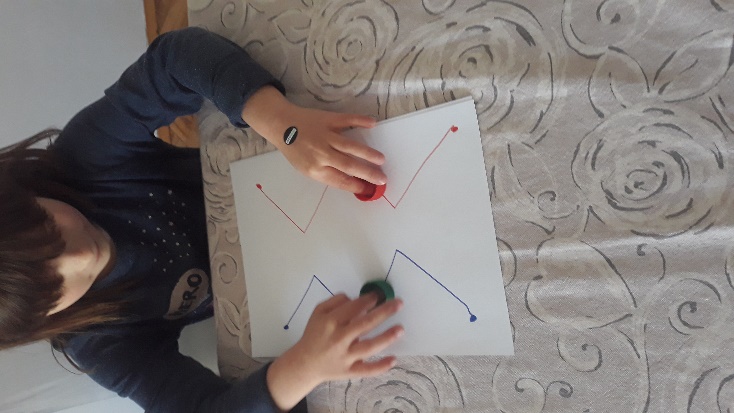 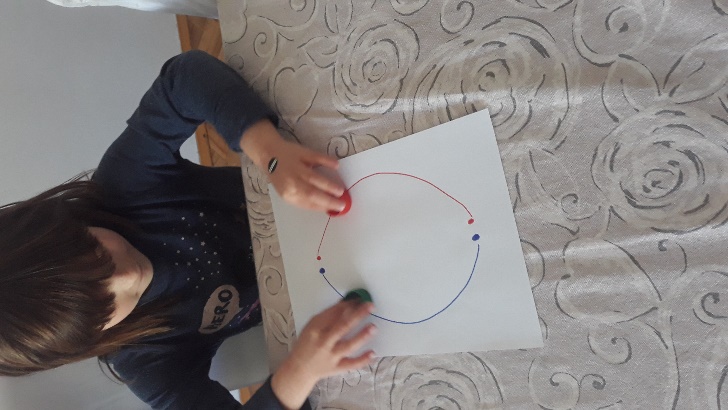 CILJ AKTIVNOSTI: razvija se motorička sposobnost, pripremno pisanje, koordinacija                                         PRONAĐI  ME  U  ISTOJ   BOJIPOTREBNI MATERIJAL: razne igračke, stvari, bilje iz okolineTIJEK AKTIVNOSTI: odredite s djetetom jednu boju i tražite iz okoline sve što se nalazi u toj boji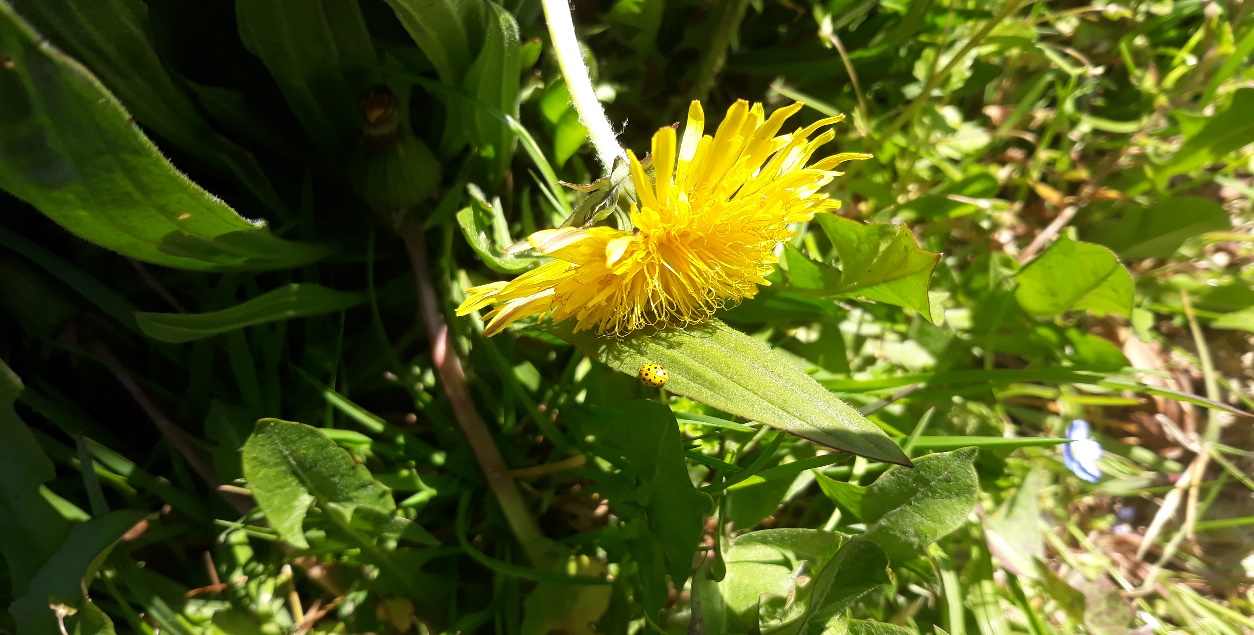 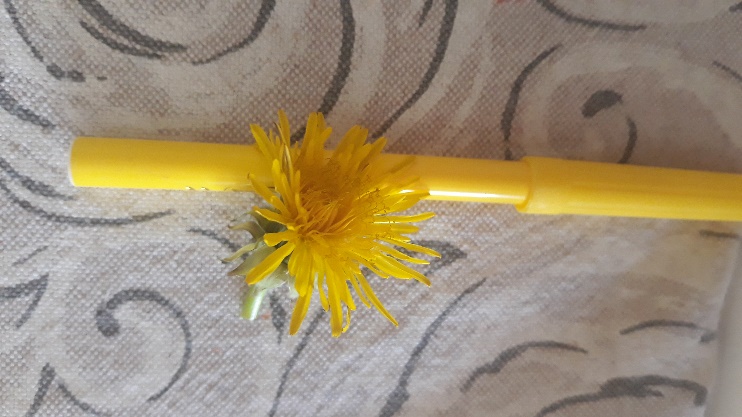 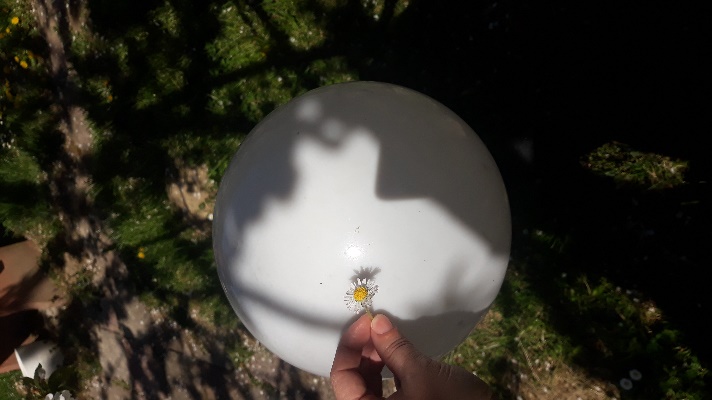 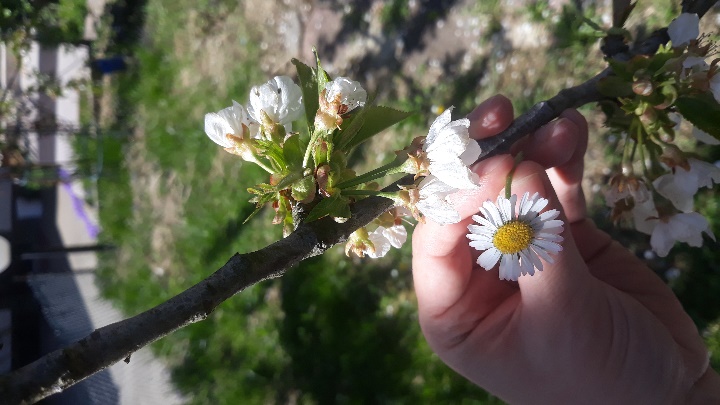 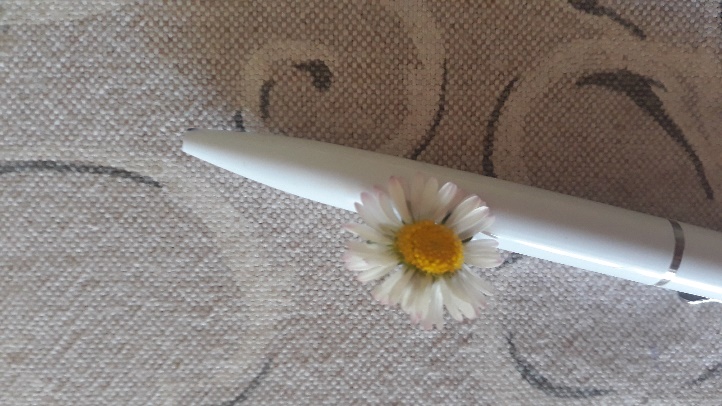 CILJ AKTIVNOSTI: uočavanje veza između bilja, stvari, životinja koje su povezane istom bojom                                             TKO  ĆE  PRIJEPOTREBNI MATERIJAL: dvije najlon vrećice, razne boce ( šampon, staklenke, omekšivač , što god se                                           nađe) TIJEK AKTIVNOSTI:- neka natjecatelji uđu u vrećice                                  -na znak “kreni“ neka istovremeno krenu  između prepreka                                  -pobjednik je onaj koji se prvi vrati na startnu poziciju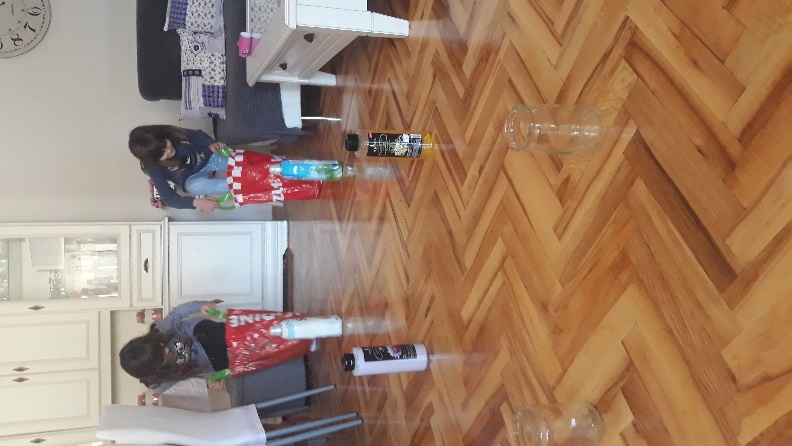 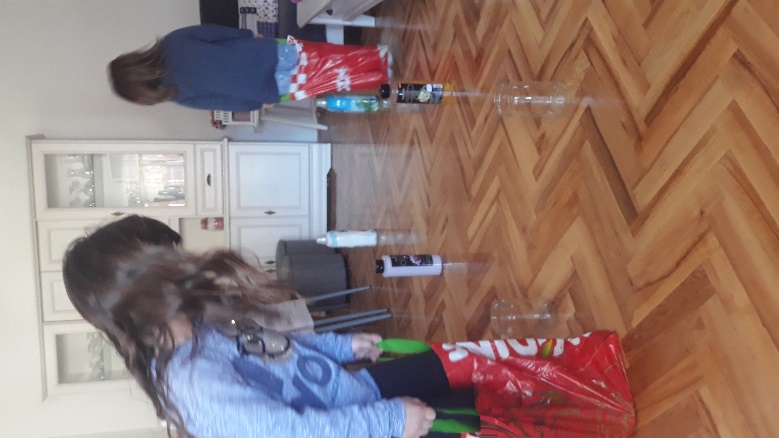 CILJ AKTIVNOSTI: razvijaju grubu i finu motoriku                               Postaju svjesni važnosti kretanja                                Razvijaju koordinaciju svoga tijela                                         VRIJEDNI  KAO  PČELICEPOTREBNI MATERIJAL: 100 maslačaka, lonac, staklenke, 1 kg šećera1.U veću posudu stavite maslačak  i sve prelijte s vodom.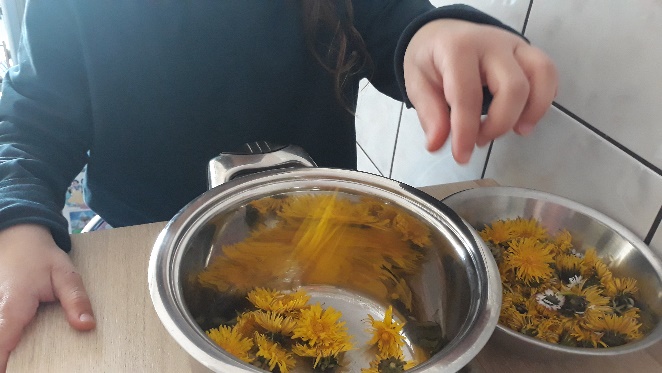 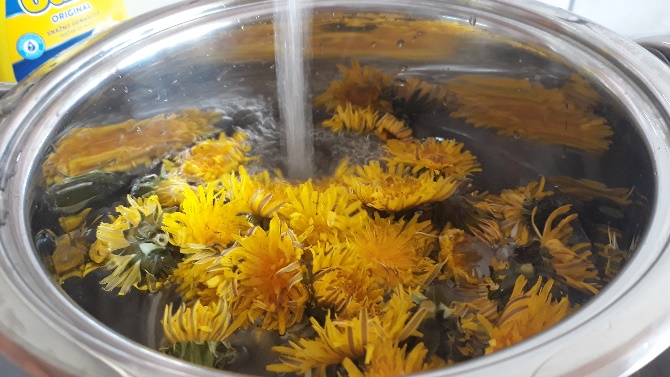 2.Poklopite i stavite na šporet da se kuha oko pola sata.3.Nakon toga maknite posudu sa štednjaka, malo ohladite, procijedite da vam ostane samo tečnost.4.U to dodajte sitni šećer i sve vratite ponovo na šporet ali nemojte poklapati.Na samom početku promiješajte nekoliko puta da se šećer istopi i kuhajte nalaganoj vatri 5.Kada ste postigli željenu gustoću, dobiveni med pretresite u  tegle.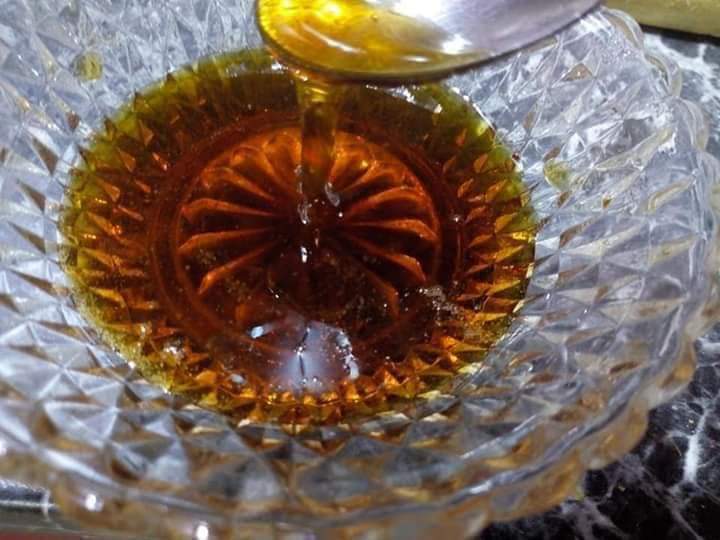 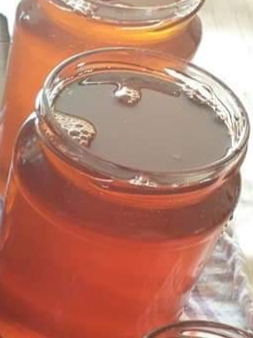 CILJ  AKTIVNOSTI: djeca stječu znanja i vještine potrebne za izradu određene namirnice                                Potiče se zajednička suradnja djece i roditelj (dogovaranje, prihvaćanje mišljenja)                               Uvodimo dijete u zajedničke aktivnosti 